МУНИЦИПАЛЬНОЕ БЮДЖЕТНОЕ  УЧРЕЖДЕНИЕ ДОПОЛНИТЕЛЬНОГО ОБРАЗОВАНИЯ 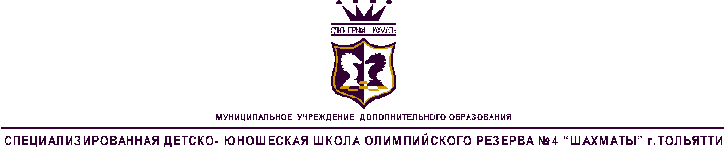 СПЕЦИАЛИЗИРОВАННАЯ ДЕТСКО- ЮНОШЕСКАЯ СПОРТИВНАЯ ШКОЛА ОЛИМПИЙСКОГО РЕЗЕРВА №4 "ШАХМАТЫ" г.о. ТОЛЬЯТТИ445026, РФ, Самарская область, г. Тольятти, ул .Революционная, 11 В, тел.:55-97-08ИНН/КПП6323069628/632101001Приглашаем юных шахматистов принять участие  в турнире «XII Открытый Кубок  Тольятти по шахматам среди молодежи» - этапе Кубка России 2019 года по шахматам среди мальчиков и девочек до 9, 11, 13 лет,  юношей и девушек до15 лет.  Турнир состоится с 21 июня (1 тур, открытие) по 28 июня (9 тур, закрытие) 2019 года на базе МБУДО СДЮСШОР №4 «Шахматы» по адресу: Самарская область, г.о. Тольятти, ул. Революционная, 11 В. Заявки на участие принимаются до 14 июня 2019 года. Предварительные заявки от иногородних участников, нуждающихся в проживании, подаются на электронную почту tltchess@inbox.ru до 10 июня. Справки по телефонам МБУДО СДЮСШОР № 4 «Шахматы»: (8482) 55-97-08 (сот. 89278912861 обращаться с 10-00 ч. до 18-00 ч. – Кратова Лариса Александровна). Официальный сайт турнира www.ladachess.ruТурнирный взнос участников соревнований составляет 1200 руб. и оплачивается наличными при регистрации. Предусмотрена скидка 50 % для участниц турнира девушек 2005-2006 г.р.Дополнительная программа:Открытый рейтинг-турнир с 21 по 28  июня по расписанию основного турнираРазмещение:Гостиница АМАКS «Юбилейная» по адресу: г. Тольятти, ул. Юбилейная, 6 (3 минуты ходьбы от места проведения соревнования).  Цена проживания со скидкой (через организаторов) составляет при двухместном размещении  600 рублей с человека в сутки,  при одноместном размещении 900 руб. с человека в сутки. Удобства в каждом номере. В шаговой доступности кафе, рестораны, магазины. 3-х разовое питание в ресторане гостиницы 650 рублей (по желанию).Награждение:Участники, занявшие первые места в своих возрастных категориях награждаются кубками, медалями, дипломами, денежными призами. Первый приз в каждой возрастной группе не менее 10 000 рублей. Тренер, подготовивший победителя в турнире, награждается грамотой и денежным призом. В группе 2011-2014 г.р. - все участники награждаются сертификатами и сувенирами.  ОргкомитетДатаВремяПрограмма21  по 28 июня  по расписанию основного турнираоткрытый рейтинг-турнир 23 июняв 15-00блиц-турнир памяти международных гроссмейстеров25 июняв 15-00Экскурсия в технический музей В27 июняв 15-00 турнир по мини-футболу